#1WATERSTOFH1	1.008ZONNEBRANDSTOFLICHTSTE ELEMENTNIET TE DETECTERENDe zon wekt energie op door de kernfusie van waterstofatomen  tot helium.Waterstof is het  lichtste element in het PSE  en het meest overvloedige in  het universum. Waterstof is kleurloos,  geurloos en smaakloos, wat betekent dat het niet detecteerbaar is door menselijke zintuigen .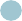 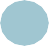 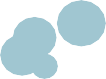 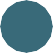 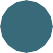 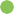 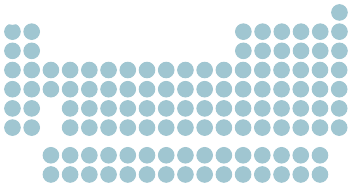 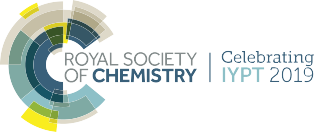 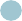 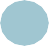 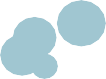 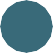 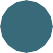 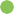 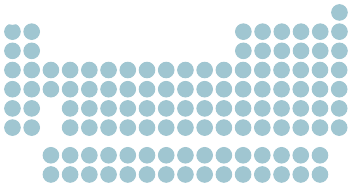 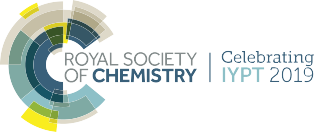 Ci		#IYPT2019